Builders Club  ~        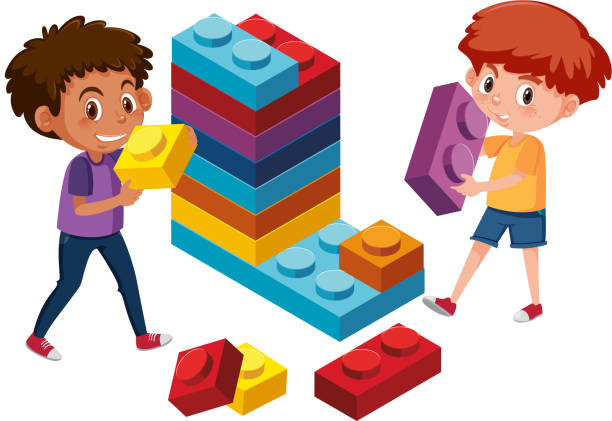 an after school activity for K-2nd grade students filled with problem solving, imagination, self-expression, math skills, spatial sense and motor abilities, creativity, and social and emotional growth*Spring Session with Ms.Faison and Ms.Wall begins after winter break*13 Sessions: Tuesdays or ThursdaysWHERE? – Kindergarten Hall: Ms. Faison/Ms. Wall’s classroomsWHO? – K, 1st, and 2nd gradersWhen? – Tuesdays or Thursdays (13 sessions each) after school till 4:00Tuesdays – Jan.  17, 24, 31        Feb. 7, 14, 21, 28       Mar. 7, 21, 28    April 4, 11, 18Thursdays – Jan. 19, 26,     Feb. 2, 9, 16, 23    Mar. 2, 9, 23, 30    April. 13, 20, 27PICK-UP?-   Sidewalk that leads to Tiger Club 4:00  **If it rains, we will dismiss from the front porch.COST? - $195 for 13 sessions (Check/VENMO  Laura Faison/@Laura-Faison)**We will not provide snacks due to food allergies.  You may send a snack with your child.SIGN UP TODAY!  Complete the form & return to Faison/WallQuestions? laura.fasion@mnps.org or terri.wall@mnps.org -------------------Please mark the Builders Club dates on your calendar.--------------Child’s Name						Grade/TeacherParents name/phone #					Car rider after BC or Tiger Club?Parent email						